Spanish 2 Section 1 Gucci GuacMaestra Paola  pzavala@IWAcademy.org                                                            maestrapaolaiwa.weebly.comLAP # 4 /Unit 2 Materials needed for LAP 4:Computadora                               Computer                   Papel                       Paper                                  Hojas de trabajo                           Worksheet                 Paquete                   LAPDiapositivas         Google/Power Point Slides                 Vocab sheet            Hoja de vocabulario        Libro Mundo Real 2                           Textbook Lap # 4 ¡Estudie mucho!Essential Questions: How do we use conjugated verbs in sentences?How do I use possessive pronouns to express ownership?How do we know when to use “Ser” and “Estar”Objectives of LAP 4Upon Completion of this LAP students will be able to:Talk about actions in the pastUse the expressions of timeExpress ownershipNewspaper and mediaAnd you will use the following grammar topics: The Irregular Verbs in the PretéritoExpressions of timePossessive Pronouns CLASS MEETINGS:  A B C E G H J                                                          		         DATE/DAY DUE                                                                                                                          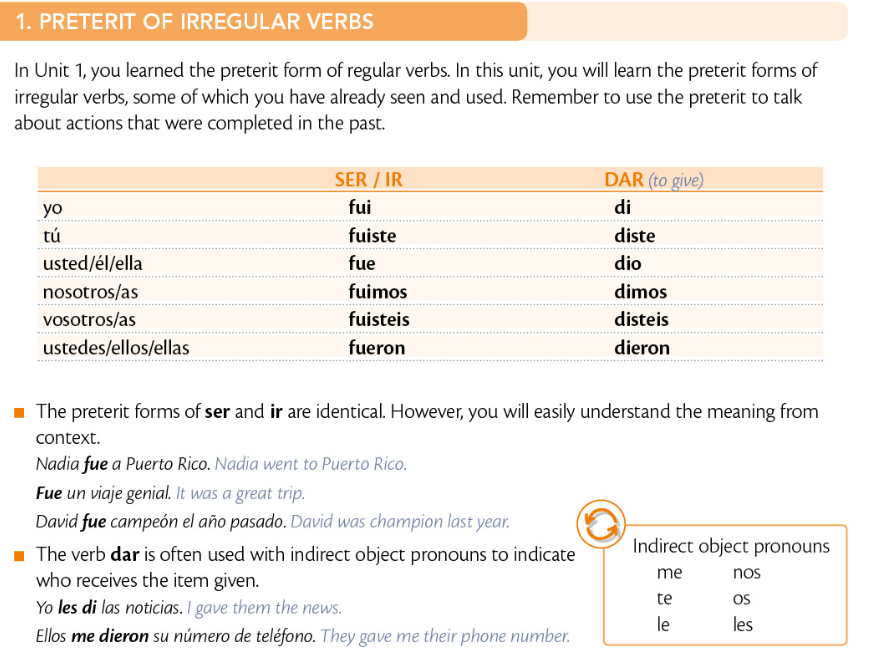 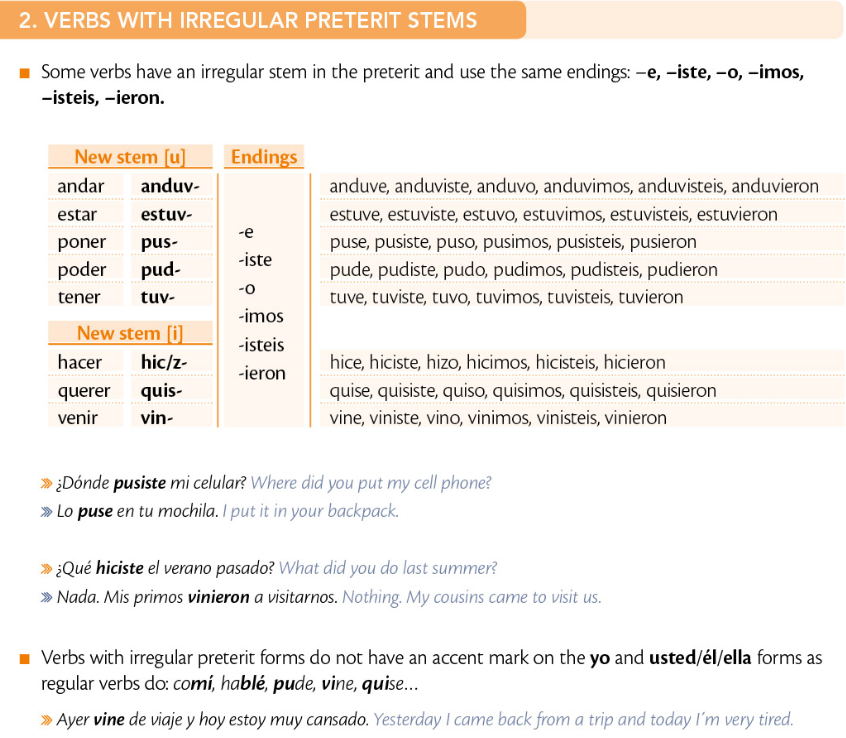 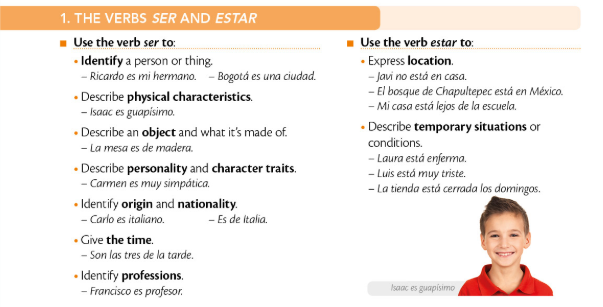 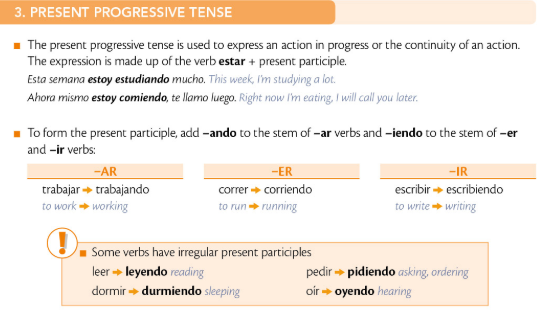 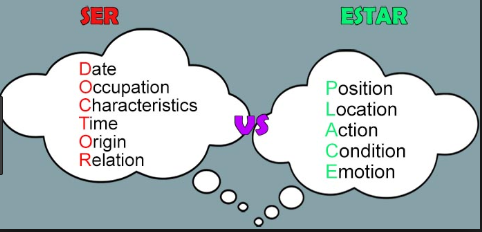 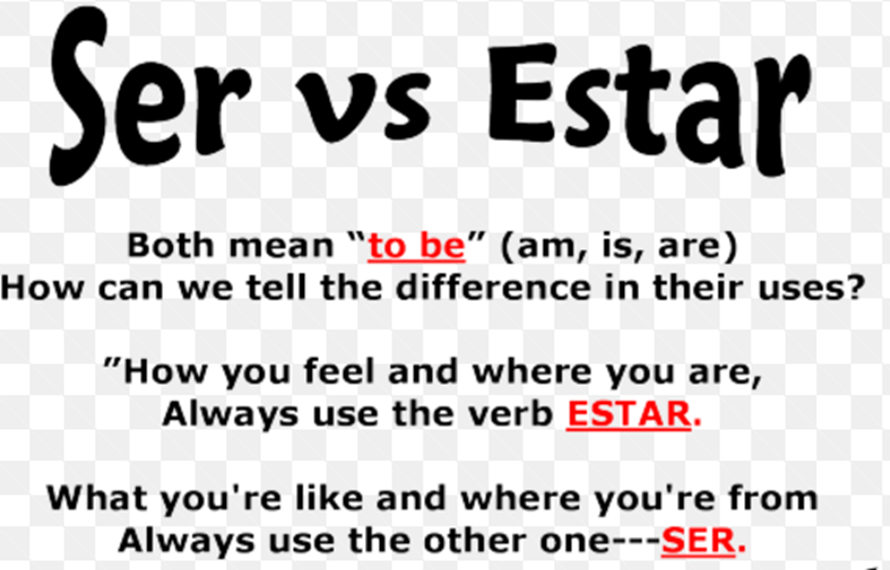 Independent and/or Open Lab Assignments                                                                                                                                           Due Date: May /20OPEN LAB SLIDESThe project will include 20 slides with the vocabulary words and phrases in Spanish from Vocabulario “Unidad 2” page 84 from your textbook. Please remember to include what they mean in English too. In addition, each slide will include a picture that represents the vocabulary word or phrase.On- Line ACTIVITIES from your book! Check the online calendar        Due Date: May /20Come to an Open Lab in order to take the interview with me! If you get the perfect score you will not need to come and see me for PERFORMANCE ASSESSMENT DAYASSESSMENT: Oral Exam                                                                                                                  Due Date:_May/20_____In class: Present Lap Unit 4.  Hablamos de estar ocupados. P. 62Tarea/Homework: Vocabsheet 4/24  G Day WednesdayDue at class time: VocabsheetIn class:  Hablamos de estar ocupados Talking about where you went p.63,64,65              Tarea/Homework:  N/A 4/25 H   DayDue at class time:N/A  In class: Vocab Los medios de comunicación p. 68,69Tarea/Homework:  Study for Quiz4/26  J  dayDue at class time: N/AIn class:  *****QUIZ *****               Tarea/ Homework:  NONE5/1  A   day       WednesdayDue at class time:  N/AIn class:   Review of the Irregular Verbs SER/IR and DAR Review of Verbs with Irregular Preterite Stems p. 70,71              Tarea/ Homework: Handout5/2  B  dayDue at class time:    HandoutIn class:  Possesive Adjectives p. 74,75 and SER/ESTAR p.99, 100              Tarea / Homework: Handout 5/6   C dayIn class: SER/ESTAR + adjectives p.101Present Progressive p.101Tarea/ Homework:  Handout5/8   E day        Wednesday Due at class time:   HandoutIn class: Continue with vocab and grammar. Work on your computer (on line activities)Tarea / Homework: Study for the QUIZ5/10  G   dayRose and CandleDue at class time:In class:                             *****QUIZ  *****5/13   H dayDue at class time: N/AIn class:  Review of GRAMMAR and VOCABTarea / Homework: Hand out and/or ON LINE ACTIVITIES 5/14   J  day     Vocab and grammar REVIEW/REPASOVocab and grammar REVIEW/REPASO5/16   A   day   5/17  B day